INDICAÇÃO Nº 885/2016Indica ao Poder Executivo Municipal a roçagem de mato na Rua da Bondade, próximo ao nº 333, no Bairro Jardim Vista Alegre.Excelentíssimo Senhor Prefeito Municipal, Nos termos do Art. 108 do Regimento Interno desta Casa de Leis, dirijo-me a Vossa Excelência para indicar que, por intermédio do Setor competente, realize a roçagem na Rua da Bondade, próximo ao nº 333, no Bairro Jardim Vista Alegre.Justificativa:Este vereador foi procurado por moradores que reclamaram do mato alto, que está atrapalhando a passagem e que as residências estão sendo invadidas por insetos peçonhentos.  Plenário “Dr. Tancredo Neves”, em  02 de fevereiro de 2016.Carlos Fontes-vereador-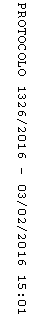 